SEMINARIO Si puedo decir sí, también puedo decir No?Existen obstáculos para Decir NO ?Que está en juego al tomar esa decisión?Tema : “La Asertividad” Habilidad social estrellaDurante una hora y media nos introduciremos en lo que significa ser una Persona Asertiva.El equilibrio entre un estilo de comunicación Pasivo y un estilo Agresivo.La asertividad, una herramienta positiva , no solo porque pone a resguardo nuestra autoestima sino porque mantiene o mejora nuestras relaciones con los demás.ITINERARIO  Proyecto “LA CAJA DE HERRAMIENTAS”Próximo Taller 18 de Junio-Facilitadores de la Comunicación-Claves Precio: 10 Euros   /Descuentos al participar en más de unoGracias por Apostar por una Comunicación más sana y el Encuentro entre las personas.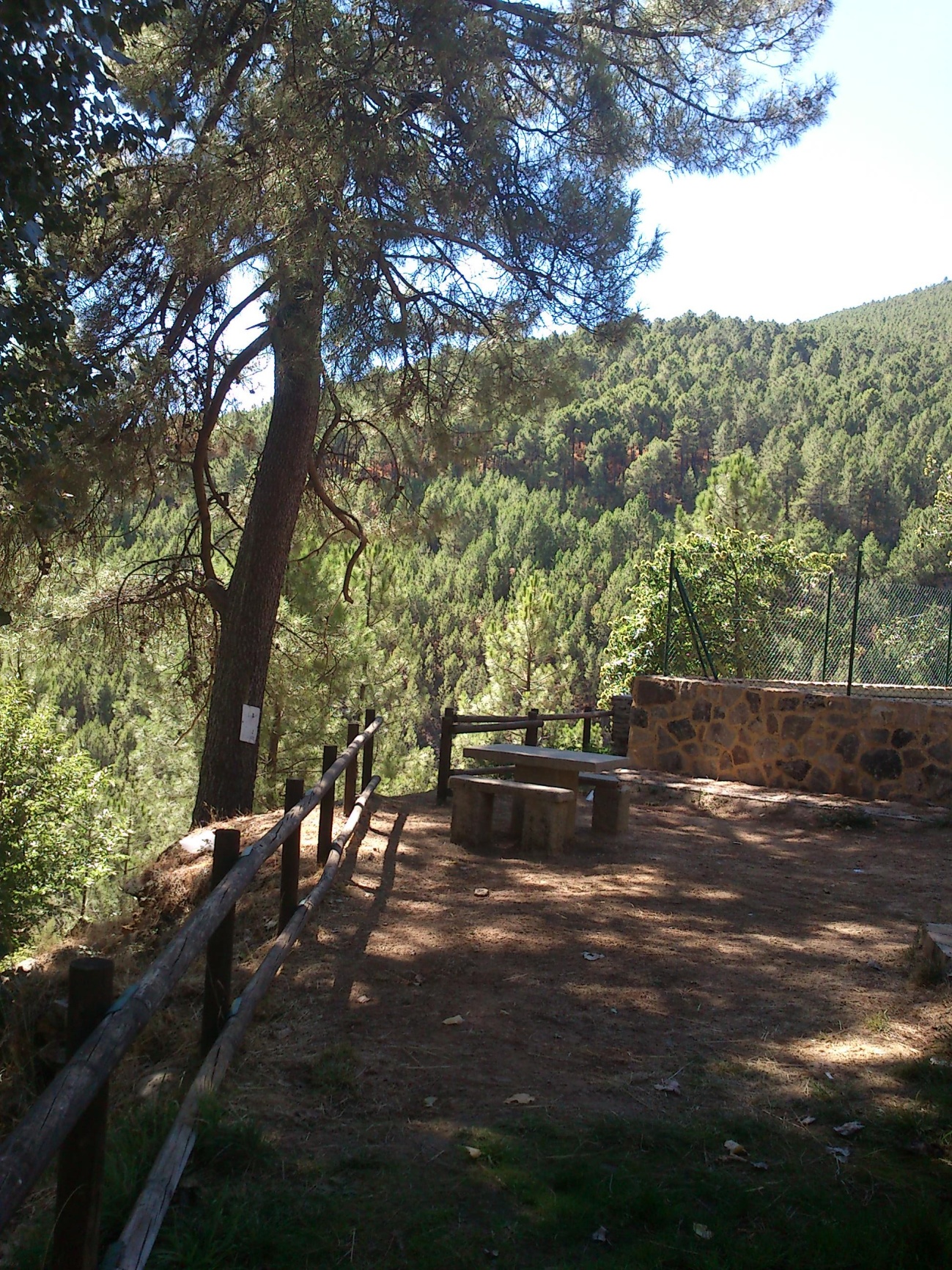 Seminario a cargo de Mariana PesciPsicóloga Sanitaria Terapeuta de Familia y de ParejaExperto en Psicoterapia Transculturalwww.marianapescipsicologa.es ESPACIO RONDA –Ronda de Segovia 50 <M>Puerta de ToledoSábado  28 de Mayo de 11hs a 12.30hsReservas al 687332297 CUPO LIMITADO